What is Executive Functioning?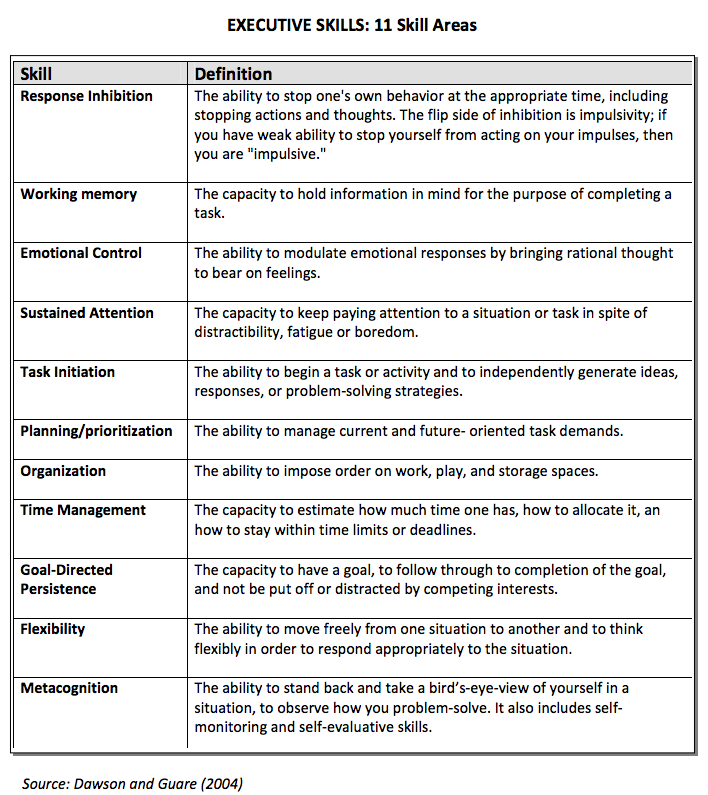 